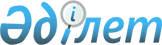 О внесении изменений в решение Есильского районного маслихата от 21 июля 2022 года № 28/3 "Об утверждении тарифов для населения на сбор, транспортировку, сортировку и захоронение твердых бытовых отходов по Есильскому району"Решение Есильского районного маслихата Акмолинской области от 16 января 2023 года № 36/3. Зарегистрировано Департаментом юстиции Акмолинской области 20 января 2023 года № 8509
      Есильский районный маслихат РЕШИЛ:
      1. Внести в решение Есильского районного маслихата "Об утверждении тарифов для населения на сбор, транспортировку, сортировку и захоронение твердых бытовых отходов по Есильскому району" от 21 июля 2022 года № 28/3 (зарегистрировано в Реестре государственной регистрации нормативных правовых актов под № 28996) следующие изменения:
      в заголовок вносится изменение на казахском языке, текст на русском языке не меняется;
      в преамбулу вносится изменение на казахском языке, текст на русском языке не меняется;
      в пункт 1 вносится изменение на казахском языке, текст на русском языке не меняется;
      в заголовок приложения вносится изменение на казахском языке, текст на русском языке не меняется.
      2. Настоящее решение вводится в действие по истечении десяти календарных дней после дня его первого официального опубликования.
					© 2012. РГП на ПХВ «Институт законодательства и правовой информации Республики Казахстан» Министерства юстиции Республики Казахстан
				
      Председатель Есильскогорайонного маслихата

С.Агымбаева
